                        Consorzio di Bonifica dell’Emilia Centrale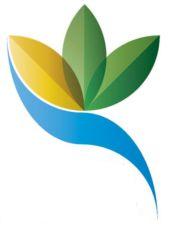               SOCIETA’ PARTECIPATERagione Sociale       Società immobiliare di via di Santa Teresa s.r.l.
Misura della partecipazione    ndDurata impegno                        31/12/2050        (data termine durata società)Oggetto sociale: Acquisto e gestione di beni immobili anche ad uso abitazioneSede  Roma Via di santa Teresa 23C.F. 80035370586Capitale sociale € 64.500Quote possedute  n. quote per € 1.744 pari al 2,7%Oneri complessivi a carico del bilancio consortileNumero rappresentanti del consorzio nel Consiglio di amministrazionen. 1 - Legale rappresentante del Consorzio pro temporeRisultati di Bilancio ultimi tre esercizi finanziariDetenzione immobile di proprietà adibito in parte a sede dell’associazione dei consorzi di bonifica Nazionale (ANBI Nazionale).2016nessuno201420152016PareggioPareggiopareggioDESCRIZIONE DELLE FUNZIONI ATTRIBUITE E DELLE ATTIVITA' SVOLTE IN FAVORE DELLA AMMINISTRAZIONE O DELLE ATTIVITA’ DI SERVIZIO PUBBLICO AFFIDATE